Роль  самооценки в формировании личности младшего школьника.Подготовила учитель начальных классов МОУ «СОШ с углубленным изучением отдельных предметов №24» Блохина Ольга Владимировна.« Каждый человек постоянно получает хорошие или плохие оценки от общества, в котором живет. Его самооценка то поднимается, то снижается в зависимости от похвал или порицаний. Целью того, кто стремится стать по-настоящему свободным, – избавиться от зависимости от «кнутов и пряников» и самому выставлять себе баллы. Тогда для того, чтобы поднять свою самооценку, можно использовать риск, пытаться сделать нечто по-настоящему сложное, чтобы понять, на что вы способны. Но не следует сильно расстраиваться, если вы потерпите неудачу. Победа зависит от многих факторов, помимо вашего таланта. Следует торжествовать не в случае победы, а тогда, когда вы рискуете », - писал Бернар Вербер в своей книге «Тайна богов».     Самооценка – это важнейший психологический фактор формирования учебной деятельности учащегося, поэтому она играет огромную роль в становлении его индивидуальных особенностей и возрастных характеристик.                   Актуальность и перспективность.      Данная тема очень актуальна, так как задача учителя, прежде всего, состоит в повышении мотивации обучения и его результативности, а адекватная самооценка ученика помогает решить эту задачу достаточно эффективно. Трудность состоит лишь в том, чтобы добиться адекватной самооценки у каждого обучающегося. Для этой цели уже в 1-м классе необходимо начать формирование  такой самооценки. Актуальность моей темы связана с тем, что большинство педагогов не учитывают некоторые аспекты и особенности личности. Одним из таких факторов является самооценка. Корректировка самооценки поможет не только повысить свои результаты в процессе обучения, но также утвердить свои позиции в обществе.     Вопросы,  которые связаны с развитием самооценки, входят в круг ключевых проблем педагогической и возрастной психологии. Умение оценить себя закладывается с самого раннего детства, а развитие и совершенствование его происходит в течение всей жизни человека.     Установлено, что одной из причин отставания обучающихся в учении является слаборазвитое умение критически оценивать результаты своей учебной деятельности. Совершенно четко прояснилась необходимость поиска эффективных способов организации оценочной деятельности учителя и ученика, начиная с первого класса.Оценочная деятельность учителя – основа для формирования самооценки у обучающихся. Самооценка формируется и развивается, если учитель показывает положительное отношение к ученику, веру в его возможности, желание всеми способами помочь ему учиться.         От самооценки человека зависит характер его общения, отношения с другими людьми, успешность его деятельности, дальнейшее развитие его личности. Самооценка может быть заниженной, завышенной и адекватной (нормальной). В одинаковой ситуации люди с разной самооценкой будут вести себя  по-разному, предпримут различные действия, тем самым по-разному будут воздействовать на развитие событий.             На основе завышенной самооценки у человека возникает идеализированное представление о своей личности, своей ценности для окружающих, Он не признает собственных ошибок, лени, недостатка знаний, неправильного поведения, часто становится жестким, агрессивным, неуживчивым.          Явно заниженная самооценка ведет к неуверенности в себе, робости, застенчивости, невозможности реализовывать свои задатки и способности. Такие люди обычно ставят перед собой более низкие цели, чем те, которых могли бы достигнуть, преувеличивают значение неудач, нуждаются в поддержке окружающих, лишнего критичны к себе. Человек с низкой самооценкой очень раним. Все это приводит к возникновению комплекса неполноценности, отражается на его внешнем виде - глаза отводит в сторону, хмурый, неулыбчивый. Причины подобной самооценки могут скрываться в чрезмерно властном, заботливом или потакающем родительском воспитании, что будет с ранних лет закладываться в подсознании человека, рождать чувство неполноценности, а оно, в свою очередь, формирует основу для низкой самооценки. Низкая самооценка имеет несколько форм  проявлений. Это жалобы и обвинения, поиск виновного, потребность во внимании и одобрении, что как бы компенсирует в глазах такого человека чувство самоотрицания, чувство собственного достоинства.       Адекватная же самооценка личностью своих способностей и возможностей обычно обеспечивает соответствующий уровень притязаний, трезвое отношение к успехам и неудачам, одобрению и неодобрению. Такой человек более энергичный, активный и оптимистичный. Отсюда вывод: нужно стремиться развивать у себя адекватную самооценку на основе самопознания.          Адекватная самооценка дает человеку нравственное удовлетворение. Самооценка, особенно способностей и возможностей личности, выражает определенный уровень притязаний, определяемый как уровень задач, которые личность ставит перед собой в жизни и к выполнению которых считает себя способной. Уровень притязаний человека и, следовательно, характер его самооценки ярко выявляются в различных ситуациях выбора, как в затрудненных жизненных ситуациях, так и в повседневной деятельности, в общественной работе.         Заинтересованность в данном опыте относится как к обучающимся, так и к учителю, так как самооценка является важным показателем развития личности. Она позволяет человеку делать активный выбор в самых разнообразных жизненных ситуациях, определяет уровень его стремлений и ценностей, характер его отношений с окружающими. Формирование самоконтроля и самооценки - процесс непрерывный. Он осуществляется под руководством учителя на всех стадиях процесса обучения (при изучении нового материала, при отработке навыков практической деятельности, при творческой самостоятельной работе учащихся и т. п.)  Формируется навык контроля, самоконтроля  и самооценки посредством использования специальных приемов.  Это способствует созданию  условий для формирования самостоятельности.       Поэтому я считаю, что одним из самых важных умений самостоятельной личности, которую мы воспитываем сегодня, является формирование объективной и содержательной оценки себя и своих сил.          Благодаря способности к самооценке человек обретает возможность в значительной мере самостоятельно направлять и контролировать свои действия и даже воспитывать себя. Известных автор книг по психологии Т.А. Рытченко приводит такое определение самооценки: «На основе самопознания у человека вырабатывается определенное эмоционально-ценностное отношение к себе, которое выражается в самооценке. Самооценка предполагает оценку своих способностей, психологических качеств и поступков, своих жизненных целей и возможностей их достижения, а также своего места среди других людей».           Жизнь доказывает, что правильная самооценка, основанная на чувстве согласия с собой, имеет в основном неосознанный характер. Обстоятельства, сопровождающие нашу жизнь, на самом деле определяются фундаментальными убеждениями человека о себе.	                      Условия формирования опыта.      Технологию оценивания  достижений, я стала применять в самом начале своей работы На формирование моего опыта  оказали влияние следующие факторы:•	изучение методической литературы;•	курсы повышения квалификации.     На курсах учителям были предложены содержательные лекции с практической направленностью по ФГОС и его реализации в начальной школе. Довольно сложные теоретические темы были представлены в доступной, интересной форме. Высокий профессиональный уровень лекторов помог понять особенности ФГОС, разобраться в его нюансах.     Курсы понравились своим содержанием, новизной, формой работы, позволили получить огромный заряд энергии, по-новому взглянуть на реализацию ФГОС. Хочется отметить высокий уровень организации занятий, доброжелательную обстановку, а также готовность лекторов, многие из которых для меня явились образцом с точки зрения их профессионального мастерства и культуры изложения материала, ответить на все интересующие нас вопросы.                              Теоретическая база.      Федеральный государственный образовательный стандарт начального общего образования (ФГОС НОО)  ориентирован на становление личностных характеристик выпускника.Необходимость формирования основ умения учиться и способности к организации своей деятельности – умение принимать, сохранять цели и следовать им в учебной деятельности, планировать свою деятельность, осуществлять ее контроль и оценку, взаимодействовать с педагогом и сверстниками в учебном процессе закреплена Федеральным государственным образовательным стандартом начального общего образования.В планируемых результатах начального общего образования раздела «Регулятивные универсальные учебные действия» основной образовательной программы школы, обеспечивающей реализацию Стандарта, определено, что выпускник научится оценивать правильность выполнения действия на уровне адекватной оценки, адекватно воспринимать предложения и оценку учителей, друзей, родителей и других людей. Необходимость достижения планируемых результатов требует внесения изменений  в систему оценки, которая выступает не только как средство обучения, регулятор образовательного процесса, но и как самостоятельный элемент содержания, средство повышения эффективности преподавания и обучения. Система оценивания выстраивается таким образом, чтобы обучающиеся включались в контрольно-оценочную деятельность, которая является постоянным процессом, интегрированным в образовательную практику. Только при таком подходе закладываются и формируются навыки и привычка к адекватной самооценке и взаимооценке, рассматриваемые как метапредметные результаты освоения Основной образовательной программы. Особая роль в оценивании учебной деятельности начинающих учеников отводится самооценке. В соответствии с ФГОС НОО Портфолио является современным педагогическим инструментом сопровождения развития  и оценки достижений обучающихся, ориентированным на обновление и совершенствование качества образования.Портфолио ученика начальных классов реализует одно из основных положений Федеральных государственных образовательных стандартов начального общего образования – формирование универсальных учебных действий.Портфолио учащегося - это оптимальный способ организации системы накопительной оценки, понимаемое как коллекция работ и результатов учащегося, которая демонстрирует его усилия, прогресс и достижения в различных областях. Это выборки детских работ; систематизированные материалы наблюдений; материалы, характеризующие достижения учащихся во внеучебной (школьной и внешкольной) и досуговой деятельности. Формирование и развитие позитивной самооценки - это фундамент, на котором должна строиться вся жизнь. Позволяя же негативным схемам мышления доминировать в нашей жизни, мы формируем у себя привычку ожидания негативных факторов. Свою жизнь можно усовершенствовать только тогда, когда мы сами, а не случай программируем свое подсознание и мышление.      Итак, формирование позитивной самооценки - главная жизненная установка для каждого из нас.                          Ведущая педагогическая идея.          Самооценка в младшем школьном возрасте формируется в основном под влиянием учителя. Особое значение дети придают интеллектуальным возможностям и тому, как их оценивают другие (взрослые и сверстники). При этом им важно, чтобы положительная оценка была общепризнана. Самооценка и связанный с ней уровень притязаний являются личностными параметрами умственной деятельности учащегося и позволяют судить о том, как проходит процесс развития личности младшего школьника под влиянием учебной деятельности. Поэтому психологу и педагогу важно следить за формированием самооценки.         Младшему школьнику в учебной деятельности необходимо умение ставить цели и контролировать свое поведение, управлять собой. Чтобы управлять собой, необходимы знания о себе, оценка себя. Процесс формирования самоконтроля зависит от уровня развития самооценки. Младшие школьники могут осуществлять самоконтроль только под руководством взрослого и с участием сверстников. Представление о себе -  основа самооценки младших школьников. Самосознание ребенка осуществляется в учебной деятельности.         Большое влияние на развитие самооценки оказывает школьная оценка успеваемости. Ориентируясь на оценку учителя, дети сами считают себя и своих сверстников отличниками, двоечниками и т.п., наделяя представителей каждой группы соответствующими качествами. Оценка успеваемости в начальных классах, по существу, является оценкой личности в целом и определяет социальный статус ребенка. Поэтому следует не забывать, что необходимо различать оценку деятельности и оценку личности. Недопустимо переносить оценку отдельных результатов деятельности на личность в целом. Младшие школьники еще слабо различают эти понятия. Поэтому негативный отзыв о своей работе они воспринимают как оценку: ты – плохой человек. Постоянно сталкиваясь с оценками своей учебной работы и работы одноклассников, младший школьник начинает разбираться в известной мере в своих собственных силах и учебных возможностях. У него складывается определенный уровень притязаний на оценки за письмо, устный ответ, решение задач и т.п. Первоначально уровень притязаний носит неустойчивый характер (как часто неустойчивыми бывают получаемые  в начале учения оценки). Но затем этот уровень устанавливается, причем характерно, что он достаточно дифференцирован, т.е. зависит от того, чем занимается ребенок и насколько для  него это значимо.                  Оптимальность и эффективность средств.         Исследования показали, что у младших школьников обнаруживаются все виды самооценок: адекватная устойчивая, завышенная устойчивая, неустойчивая в сторону неадекватного завышения или занижения. Причем от класса к классу возрастает умение правильно оценивать себя, свои возможности и в то же время снижается тенденция переоценивать себя.        В самооценке отражаются  представления ребенка как об уже достигнутом, так и о том, к чему он стремится, проект его будущего – пусть еще не совершенный, но играющий огромную роль в саморегуляции его поведения в целом и учебной деятельности в частности.        Известно, что дети по-разному относятся к допускаемым ими ошибкам. Одни, выполнив задание, тщательно его проверяют, другие тут же отдают учителю, третьи подолгу задерживают работу, особенно если она контрольная, боясь выпустить ее из рук. На замечание учителя: «В твоей работе есть ошибка», - ученики реагируют по-разному. Одни просят не указывать, где ошибка, а дать им возможность самим найти ее и исправить. Другие с тревогой, бледнея или краснея, спрашивают: «А какая, где?» И, безоговорочно соглашаясь с учителем, покорно принимают его помощь. Третьи тут же пытаются оправдаться ссылками на обстоятельства.        Отношение к допущенным ошибкам, к собственным промахам, недостаткам не только в учении, но и в поведении – важнейший показатель самооценки личности.Самооценка ребенка обнаруживается не только в том, как он оценивает себя, но и в том, как он относится к достижениям других. Из наблюдений известно, что ученики с повышенной самооценкой не обязательно расхваливают себя, но зато они охотно бракуют все, что делают другие. Учащиеся с пониженной самооценкой, напротив, склонны переоценивать достижения товарищей.     Технология опыта.         Методик, формирующих самооценку, существует несколько. Я хочу остановиться лишь на тех, которые использую в своей работе. Наиболее простым инструментом считаю знакомую многим методику «Светофор».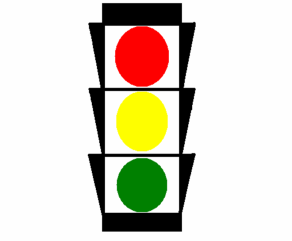 Её я использовала для самооценки детьми своего внутреннего состояния и самочувствия по отношению к выполняемым на уроке заданиям. В 1 классе я предлагала детям «зажигать цветные фонарики» в тетрадях. Если работа на уроке прошла успешно, ученик активно работал, не испытывал трудностей при изучении нового материала, все задания были понятны, то он рисует на полях зеленый кружок: «Можно двигаться дальше». Если были небольшие затруднения, не всегда быстро справлялся с поставленной задачей или что-то осталось неясным, то в тетради рисуется желтый кружок: «Нужна небольшая помощь». Если были значительные затруднения, ученик не смог самостоятельно справиться с новой задачей, то он рисует красный кружок: «Стоп! Мне нужна помощь!» Нужно отметить, что этим приемом дети с удовольствием пользуются на протяжении всех лет обучения в начальной школе. Во 2 классе вместо «светофора» мы попробовали оценивать себя поднятием руки.         «Говорящие рисунки».    Дети ставили себе оценки используя «смайлики». Если ты доволен собой, у тебя все получалось, то рисуй «УЛЫБКУ». Если тебе на уроке было временами непросто, не все получалось, то рисуй лицо «СПОКОЙНОЕ». Если тебе на уроке было сложно, многое не получалось, то рисуй грустное лицо. 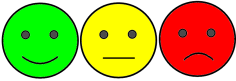       Класс, в котором я работаю, состоит из учеников с неодинаковым развитием и степенью подготовленности, разным отношением к учению, разными интересами, поэтому обучение необходимо сделать вариативным с учетом индивидуальных особенностей учеников. Важно, чтобы каждый ребенок работал в полной мере своих сил, чувствовал уверенность в себе, ощущал радость учебного труда, сознательно и прочно усваивал материал, продвигался в личностном развитии.     Уделяю внимание формированию  рефлексивной самооценке, т.е. знанию о собственном знании и незнании, о  собственных возможностях и ограничениях.  Такой анализ позволяет оценить себя, сравнить свои достижения с другими, фиксировать изменения в себе самом. Ученик должен видеть своё продвижение, свои успехи и пробелы в знаниях. Определив своё незнание, он имеет возможность исправить, изменить и добиться успеха. Это очень важно, т.к. у ребенка возникает потребность в улучшении по собственной инициативе. Учитель наглядно видит процесс формирования предметных знаний у учащихся и обеспечивает целенаправленную и своевременную коррекцию.Какого результата я достигаю при такой работе?1. Подвожу ученика к предстоящей деятельности с учётом достигнутых успехов.2. Позволяю ученику самостоятельно определять содержание очередного этапа работы. 3. Активизирую внутренний потенциал ученика. 4. Формирую навыки самоконтроля и самооценки.В настоящее время мною и моими ребятами пройдены не все этапы реализации технологии оценивания учебных достижений. Тем не менее, некоторые промежуточные результаты видны уже сейчас.           Сформированная самооценка, будет подлинным регулятором деятельности ученика в тех случаях, когда правильно организована сама деятельность ребёнка, когда его учат анализировать её ход.     Организуя учебную деятельность, учитель должен сознательно и целенаправленно формировать самооценку школьника. Важно предоставлять детям возможность делать то, чем они могут гордиться.        Анализируя свою работу, могу сделать вывод, что формируя самооценку у ребенка, ведется постоянный диалог с учеником. Младшие школьники, особенно те из них, кто испытывает трудности в учении, очень чувствительны к внешним оценкам, чутко улавливают отношение окружающих, поэтому, любая поддержка со стороны, похвала особенно важны для них. Применяемая мной технология позволяет подготовить обучающихся к адекватному, безболезненному восприятию отметочной системы, которая вводится в нашей школе со второго полугодия второго класса.       Все это позволит не только развить у учеников умение самооценки, но и заметно снизить показатели уровня тревожности в ситуациях «предъявления себя», «отношения с учителями», «боязнь неуспеха». Возрастет сознательное отношение обучающихся к учебной деятельности, понимание целей обучения.Оценивание себя с помощью рук во 2 классе, помогло выявить ряд трудностей. Дети стеснялись отвечать и показать своё незнание. «Светофор» и «Говорящие рисунки» детям нравятся на протяжении всего обучения на начальном уровне. Успешность или неуспешность ребенка известна только ему и учителю, что позволяет не скрывать уровень знания и незнания. Взяв тетради учеников,  я вижу в каком вопросе нуждается в помощи данный ученик.     Ребёнок с адекватной самооценкой и сформированными навыками самоконтроля будет корректировать и совершенствовать свою учебно-познавательную деятельность в школе. И в дальнейшем сможет самореализоваться во взрослой жизни. А именно такая задача ставится перед современным образованием.                                 Трудоемкость опыта.          Трудоемкость моего опыта состоит в том, что процедура усвоения алгоритма самооценивания затруднена у учащихся с низким уровнем развития мышления и речи. Технология оценивания занимает значительное время на уроке, но в результате мы получаем сформированную личность.       На становление самооценки младшего школьника большое влияние оказывает стиль семейного воспитания, принятые семейные ценности. Именно поэтому проводится просветительская работа среди родителей. С первого класса на родительских собраниях уделялось внимание таким темам, как: «Гармония общения - залог психического здоровья ребенка», «Трудности адаптации первоклассников к школе», «Стили семейного воспитания», «Ошибки семейного воспитания», « Как хорошо, что есть семья, которая от бед любых всегда, везде хранит меня» и т.п.
В целом ребята принимают оценочную деятельность положительно. Легко увлекаются этим, им нравится интерпретация результатов своей деятельности. 
                                    Адресность опыта.            Данные методики оценивания я рекомендую использовать особенно начинающим педагогам, и коллегам, которые работают над изучением вопросов самооценки младших школьников, кто заинтересован в повышении успешности обучения, так как младший школьный возраст - период формирования адекватной самооценки. Для установления обратной связи с ребёнком при обучении, на мой взгляд, учителю следует иметь подборку обращённых «слов-стимулов». Особенно это касается первоклассников, так как у них идёт период адаптации школе.  Замечательно! Умница! Молодец! Удивил! Красивое оформление! Прекрасно! Здорово! Я горжусь тобой! Ты меня порадовал! Мне нравится, как ты работаешь! Всё отлично! Хорошо, благодарю тебя! Я рада, что пробовал это сделать. Очень рада за тебя! Я благодарю тебя за… У тебя всё получится. Попробуй, я верю в успех. Ты стал лучше работать на уроках (дома).                          Результативность.                Большое влияние на самооценку младшего школьника оказывают оценки учителя. Группа учеников (каждый самостоятельно) выполняла учебное задание в присутствии учителя. К одним детям учитель постоянно подходил, интересовался тем, что они делают, хвалил, поощрял. К другим детям он тоже подходил, но обращал внимание главным образом на допускаемые ими ошибки и делал им в резкой форме замечания. Некоторых детей он вообще оставил  безо всякого внимания, ни к кому из них ни разу не подошел.             Результаты оказались следующими: лучше всех справились с заданием те дети, которых учитель подбадривал; гораздо хуже выполнили задание те ученики, которым учитель портил настроение своими замечаниями. Совершенно неожиданно оказалось то, что самые низкие результаты получились не у тех, кому учитель делал резкие замечания, а у детей, которых он вообще не замечал и никак не оценивал.              Этот опыт очень убедительно показал, что человек который работает, нуждается в определенном отношении к тому, что он делает, испытывает потребность в том, чтобы результаты его труда оценивались. Больше всего он нуждается в одобрении, в положительной оценке. Его очень огорчает отрицательная оценка. Но совсем выводит из строя, действует угнетающе и парализует желание работать – равнодушие, когда его труд игнорируется, не замечается.              Можно и нужно прослеживать уровень самооценки, проводя контрольное тестирование каждые полгода. Результаты будут более достоверными, если использовать при тестировании разные методики, а также если исследования будут проводиться в различных условиях (успеха и неуспеха). Полученные данные можно сопоставлять и обобщать.                Можно использовать методику А.И. Липкиной «Три оценки». Ученикам предлагается выполнить любое письменное задание. Работа оценивается тремя оценками: адекватной, завышенной и заниженной. Перед раздачей тетрадей с проставленными оценками ученикам говорят: «Три учительницы из трех разных школ проверяли Ваши работы. У каждой сложилось разное мнение о выполненном задании, поэтому они поставили разные оценки. Обведи кружком ту оценку, с которой ты согласен». Затем проводится индивидуальная беседа с каждым ребенком, в ходе которой выясняются ответы на вопросы: 1.	Каким учеником ты себя считаешь: средним, сильным или слабым? 2.	Какие оценки тебя радуют, какие огорчают? 3.	Твоя работа заслуживает оценки «3», а учительница поставила «5», обрадуешься этому или огорчишься? В ходе беседы взрослый старается не навязывать свое мнение, ответы фиксируются и анализируются.                   Уровень самооценки определяется по следующим показателям:      совпадение или несовпадение самооценки с оценкой учителя;  характер аргументации самооценки: аргументация, направленная на качество выполнения работы; любая другая аргументация; устойчивость или неустойчивость самооценки о которой судят по степени совпадения характера выставленной учеником самому себе отметки и ответов на вопросы. Самооценка может быть адекватной, завышенной либо заниженной.               Уровень самооценки можно выявить и с помощью рисуночных тестов: они информативны как в дошкольном возрасте, так и в начальной школе. Можно попросить нарисовать человека, семью, несуществующее животное. Эти методики наряду с другими показателями помогают оценить социально благополучие ребенка, уровень его самооценки. Низкая самооценка - маленькая фигурка, расположена не по середине листа, а с краю, плохо прорисованы детали, либо использование темных цветов, штриховки. Об адекватной самооценке говорит хорошо прорисованная фигура, расположенная в центре листа, хорошо прорисованное лицо и части одежды, достаточно длинные руки и ноги. Завышенная самооценка - слишком большая фигура, сильно украшенная, все остальные фигуры на рисунке кажутся невзрачными и незаметными.             Если у дошкольников наличие завышенной самооценки является нормальным явлением, при условии, что она проявляется непостоянно (не во всех тестированиях), то у школьников завышенная самооценка (также, как и заниженная) требует внимания педагога, психолога и родителей.            Борис Акунин в своей книге «Чёрный город» писал:« Адекватно могут себя оценивать лишь люди средних моральных качеств. Хороший человек не считает себя хорошим, потому что строг к себе и никогда не бывает собою доволен. Но и плохой человек не знает, что он плохой. Потому что у него точка отсчета идет от своего «пупа»: что для него самого хорошо, то и прекрасно, а стало быть, все его поступки безупречны, поскольку плохой человек всегда руководствуется шкурным интересом и никакого ущерба себе никогда не нанесет».                                 Использованная литература:1. Возрастная и педагогическая психология: Хрестоматия: Учеб. Пособие для студ. высш. учеб. заведений / Сост. И.В. Дубровина, А.М. Прихожан, В.В. Зацепин. – М.: Издательский центр «Академия», 2001. – 368 с.2. Волков Б.С. Психология младшего школьника: Учеб. пособие М., 2000г.3. Зак А.З. Различия в мыслительной деятельности младших школьников М., Воронеж, 2000г.4. Запорожец А.В. Избранные психологические труды: в 2-х т. Т.1. Психическое развитие ребенка. – М.: Педагогика, 1986. – 320 с. (Тр. д.чл. и гл. кор. АПН).  5. Рытченко Т.А., Татаркова Н.В. Психология деловых отношений: Учебное пособие М. МЭСИ, 2005г. – 91 с.6. Фомина Л.Ю. Что влияет на формирование самооценки младших школьников. Ж-л. «Начальная школа» № 10, 2003 г.стр.997. Е.Л. Яковлева. Психология развития творческого потенциала личности. – М.: “Флинта” 1997. – 224 с.